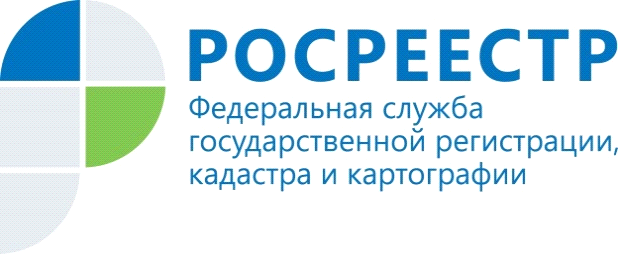 Установлен особый порядок сделок с недвижимостью для лиц иностранных государств, совершающих недружественные действияПрезидент Российской Федерации Владимир Путин подписал Указ от 01.03.2022 № 81 "О дополнительных временных мерах экономического характера по обеспечению финансовой стабильности Российской Федерации", которым введен особый порядок осуществления (исполнения) сделок с недвижимым имуществом, влекущих возникновение права собственности на недвижимое имущество, с указанными в нем иностранными лицами, связанными с иностранными государствами, совершающими недружественные действия, и с лицами, которые находятся под контролем указанных иностранных лиц. Согласно Указу названные выше сделки могут осуществляться (исполняться) только на основании разрешений Правительственной комиссии по контролю за осуществлением иностранных инвестиций в Российской Федерации. Обращаем внимание, что под недвижимым имуществом понимаются и земельные участки, и здания, помещения, прочие объекты недвижимости, права на которые подлежат регистрации в установленном Федеральным законом от 13.07.2015 № 218-ФЗ «О государственной регистрации недвижимости» порядке. При этом действие данного Указа не распространяется на сделки, одной из сторон которых является Центральный банк Российской Федерации и государственные органы. «Проверить статус поданного заявления (а также запроса), в том числе при отсутствии названного в Указе разрешения – о приостановлении регистрационных действий по заявлению, можно посредством электронного сервиса «Проверка исполнения запроса (заявления)» на официальном сайте Росреестра. Онлайн-проверка статуса запроса или заявления доступна через 3 – 5 дней после подачи заявления на предоставление услуг», - сообщает начальник отдела государственной регистрации недвижимости, ведения ЕГРН, повышения качества данных ЕГРН Ербол Абатаев. Материал подготовлен Управлением Росреестра по Республике Алтай